                                                                  GUÍA N° 13 DE COMUNICACIÓN INTEGRAL El ámbito de desarrollo personal y social: Núcleo: Corporalidad y movimiento está a cargo de la profesora Constanza González (profesora de psicomotricidad)  se adjunta link para trabajar.                    https://www.youtube.com/watch?v=Qtnk7Uv4dfc&t=13sEn material complementario están las actividades motoras gruesas y finas a cargo de la terapeuta ocupacional Valentina NúñezEn material complementario están las actividades de PIEEstimados Apoderados si tiene alguna duda o consulta se puede contactar a los siguientes correos todos los días, con la Educadora que responde a cada nivel.En caso que usted no acceda a internet para trabajar las actividades con videos puede realizar la actividad con experiencias previas de los educando o de algún adulto. Ustedes pueden acceder a la página http://www.mineduc.cl/ de la Subsecretaria de Educación Parvularia donde hay material  que puede realizar con sus hijas (os)                                                                  FICHA   N° 1PINTA EL LEÓN  Y LUEGO CON UNA AGUJA HAZ UN ORIFICIO EN CADA LINEA CORTA (TANTO ARRIBA COMO ABAJO) LUEGO PASA LA LANA FORMANDO LAS BARRAS DE LA JAULA.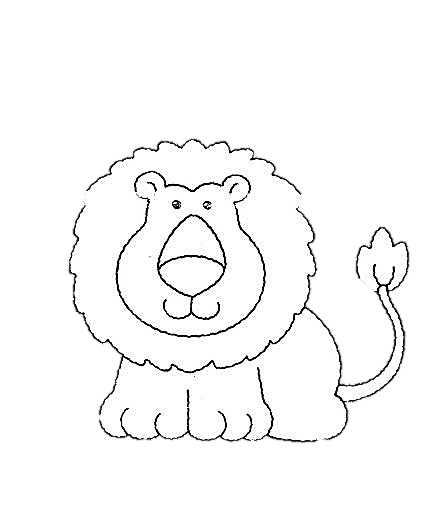 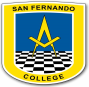 San Fernando College                                                                                                    Primer ciclo básicoEducadoras de Párvulos : Alejandra Juacida, Lucila Marchant, Liliana Arenas.NOBRE:N° DE LISTACURSO: PRE KINDER   A – B - CFECHA:  30 DE Junio al 03 de JulioAMBITO:  Comunicación integralAMBITO:  Comunicación integralNUCLEO:  Lenguaje verbalNUCLEO:  Lenguaje verbalOBJETIVO DE APRENDIZAJE:  6.Comprender contenidos explícitos de textos literarios y no literarios, a partir de la escucha atenta, describiendo información y realizando progresivamente inferencias y predicciones.OBJETIVO DE APRENDIZAJE:  6.Comprender contenidos explícitos de textos literarios y no literarios, a partir de la escucha atenta, describiendo información y realizando progresivamente inferencias y predicciones.CONTENIDO: Textos No LiterariosCONTENIDO: Textos No LiterariosHABILIDAD:  Comprender, distinguir, aplicarHABILIDAD:  Comprender, distinguir, aplicarCONCEPTUALIZACIÓN: Estas actividades  nos ayudarán a conocer que son los textos no literarios.CONCEPTUALIZACIÓN: Estas actividades  nos ayudarán a conocer que son los textos no literarios.                     RUTINA DIARIA                        ACTIVIDADESACTIVIDAD N°1Ver video Tía Lilianahttps://www.youtube.com/watch?v=1C-lZsW1Mc0Trabajemos en el Libro Ministerio página N° 63 Trabaja con Hoku  y pide a un adulto que te lea la receta, resuelve el problema que tiene, luego busca los sticker en la página 106.En el libro Ministerio página N° 49 te presentamos la letra A Encierra lo que ocuparías en una receta para cocinar.Marcar la vocal AEncierra todas las vocales A que encuentres en las palabras.AMBITO:  Comunicación integralNUCLEO:  Lenguaje artísticoOBJETIVO DE APRENDIZAJE:  7. Representar a través del dibujo, sus ideas, intereses y experiencias, incorporando detalles a las figuras humanas y a objetos de su entorno, ubicándolos en parámetros básicos de organización espacial (arriba/abajo, dentro/fuera).CONTENIDO: Textos No LiterariosHABILIDAD:  Comprender, manipular, completar, crear                     RUTINA DIARIA                        ACTIVIDADESACTIVIDAD N°2Ver video Tía Alejandrahttps://www.youtube.com/watch?v=97G7FBHk4OIFicha  N°1 En el  Libro Ministerio página N 6 te presentamos la letra EPide a un adulto que te lea las palabras de arriba.Encierra todas las vocales E que encuentres en las palabrasMarca la vocal EPega las pegatinas de la página 106 donde fueron cada niño.¿Quién fue a la iglesia? ¿Quién fue al colegio?¿Quién fue a la verdulería?¿Quién fue al almacén?                     RUTINA DIARIA                        ACTIVIDADESACTIVIDAD N°3Ver video Tía Lucyhttps://www.youtube.com/watch?v=02L1x39_J3gCreación de un texto literario o no literario a elección (poesía, revista, receta, diario) explicación en video.Trabajemos en el Libro Ministerio página N° 71Marca la vocal IRecorta de revistas o diarios vocales I y pégalas alrededor de la vocal I PRE KINDER A   LUCILA MARCHANTlmarchant@sanfernandocollege.cl15:00 a 18:00 hrs.PRE KINDER B ALEJANDRA JUACIDAajuacida@sanfernandocollege.cl 15:00 a 18:00 hrs.PRE KINDER C LILIANA ARENASlarenas@sanfernandocollege.cl 15:00 a 18:00 hrs.